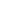 TájékoztatóAz Apor Vilmos Katolikus Főiskolát rendkívül komoly megtiszteltetés érte, amikor a Magyar Tudományos Akadémia, a legnagyobb hazai felsőoktatási intézmények és kutatóintézetek érdeklődésének homlokterében álló pedagógiai kutatási program pályázatának nyertesei közé került.A 2021. szeptember 14-én megtartott nyitóünnepségen Freund Tamás, az MTA elnöke köszöntötte az idei húsz nyertes pályázót, és hangsúlyozta az Akadémiának a tudományosan megalapozott, a készségek fejlesztését, a korszerű ismeretek átadását és széles körű általános műveltséget egyaránt kínáló oktatási rendszer iránti elkötelezettségét.Az mta.hu-n megjelent hír a program indulásáról:https://mta.hu/mta_hirei/a-tudomanyosan-megalapozott-oktatashoz-jarul-hozza-az-mta-kozoktatas-fejlesztesi-kutatasi-programja-111539Az Apor Vilmos Katolikus Főiskola kutatócsoportja négyéves kutatási pályázatot nyert el. A pályázat az iskolai kudarcoknak az első két iskolai évben történő csökkentését célozza. Címe: „MTA-AVKF Tanulási környezet kutatócsoport kutatása – A tanulási kudarcok megelőzése a tanulási környezet átalakításával az iskolai tanulás kezdetén.”A kitágult ingertérben az egyének közötti és egyéneken belüli képességszerkezeti különbségek jelentősen növekednek, a fejlődési egyenetlenségek és a korábbitól eltérő idegrendszeri érési folyamatok gyakoribbá válnak. Szükségessé vált a megismerő-fejlesztő szemléletben megvalósítható személyre szabott tanulási környezet kialakítása. Kutatásunkban két, egymással összefüggő kérdéskört vizsgálunk:A tanulási környezet a jelen oktatási keretek között is átalakítható fejlesztő környezetté, ami által a tanulásba beépül az szenzomotoros és nyelvi fejlesztés.Az általános iskola első két évében a tanulási környezet átalakítása – osztályterem elrendezése, mozgáseszközök a teremben, digitális tanulás, tanulókártyák és egyéb, a mindennapi tanulásba épített, kognitív működést megalapozó szenzomotoros és nyelvi fejlesztés – jelentősen csökkenti az iskolai kudarcok kialakulását.A kutatás lényeges jellemzője, hogy a kutatásba bevont iskolák pedagógusai a felajánlott módszereket felkészülés után kipróbálják, munkájukba önálló innovációként bevezetik és rendszeresen használják a mindennapi tanítás során. Az így átalakított tanulási környezet hatását a 2 év fejlesztés utáni vizsgálatok hivatottak megmutatni. A módszertani fejlesztés az általános iskola 1. és 2. évfolyamán zajlik. A kiválasztott mintába 25-30 általános iskolát vonunk be 2-2 tanítóval. A felkészülési szakasz 2022 tavaszán kezdődik, a fejlesztés 2022. szeptember 1-jétől 2024. június 15-ig tart, így a 2022 szeptemberében a leendő első osztályosokat érinti.Kutatásunkat és fejlesztésünket elsőként, értelemszerűen régiónk (földrajzi értelemben a Főiskolát fenntartó Váci Egyházmegye területének) köznevelési rendszerében szeretnénk elindítani, egyházi és állami fenntartású iskolákat is bevonva.A programba iskolák jelentkezését várjuk, azokon belül is az ugyanabban az első osztályban tanító tanítópárokat, tanító-napközis párokat. Pedagógus kollégáink módszertani felkészülése online és jelenléti formában történik majd, előre egyeztetett időpontban, a jelenléti felkészülés helyszíne Vác, a Főiskola épülete. A résztvevő pedagógusok a módszertani fejlesztés két éve alatt a kutatócsoporttól rendszeres szakmai támogatást kapnak, és a pályázat keretein belül pénzügyi támogatásban is részesülnek. Értelemszerű kritériuma az egységes kutatási környezetnek, hogy a résztvevők a 2022/2023-as tanévet a 2020 évi Nemzeti alaptantervnek megfelelő tankönyvek használatával indítsák.Megtisztelő lenne a Tankerületi Központ együttműködő támogatása és segítsége e szakmai célok elérésében, a híradásban, kapcsolatteremtésben esetlegesen érdeklődő iskolákkal.A részletekkel 2021. október 20-ig keressük meg a csatlakozni kívánó iskolák vezetőit. Vác, 2021. szeptember 21.Dr. Gyarmathy Évaegyetemi tanáraz AVKF kutatócsoportjának vezetője